DDPE/DEI – EQUIPE FAZENDADDPE/DEI – EQUIPE FAZENDA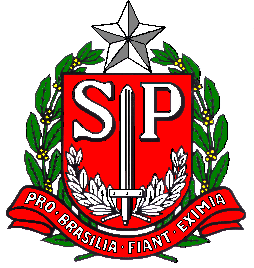 GOVERNO DO ESTADO DE SÃO PAULOSECRETARIA DE ESTADO DOS NEGÓCIOS DA FAZENDACOORDENAÇÃO DA ADMINISTRAÇÃO FINANCEIRADEPARTAMENTO  DE  DESPESA  DE  PESSOAL CARGA SUPLEMENTAR / GTCN / ADICIONAL LOCAL DE EXERCÍCIO / ATESTADO DE FREQUÊNCIA17IDENTIFICAÇÃO DA UNIDADEIDENTIFICAÇÃO DA UNIDADEIDENTIFICAÇÃO DA UNIDADES E C R E T A R I A   D A   E D U C A Ç Ã OS E C R E T A R I A   D A   E D U C A Ç Ã OS E C R E T A R I A   D A   E D U C A Ç Ã O  DIRETORIA DE ENSINO: REGIÃO LESTE 3  DIRETORIA DE ENSINO: REGIÃO LESTE 3UCD:  02022CÓD.UA/ DENOMINAÇÃO:      MUNICÍPIO: SÃO PAULOMUNICÍPIO: SÃO PAULOIDENTIFICAÇÃO DO SERVIDORIDENTIFICAÇÃO DO SERVIDORIDENTIFICAÇÃO DO SERVIDORIDENTIFICAÇÃO DO SERVIDORIDENTIFICAÇÃO DO SERVIDORIDENTIFICAÇÃO DO SERVIDORRG:      RS/PV/EX:      NOME:      NOME:      NOME:      NOME:      CARGO/FUNÇÃO DENOMINAÇÃO: CARGO/FUNÇÃO DENOMINAÇÃO: CARGO/FUNÇÃO DENOMINAÇÃO: JORNADA CATEGORIA : MÊS/ANO/REF:     ADIDO “EX” TIPO 18 ? ()  “S” SE SIMPROF. COORD.  ? () “S” SE SIMAFAST. MUNICIP. () “S” SE SIM => CARGA SUPLEM. TIPO 09 :     A PARTIR DE :      DADOS PARA PAGAMENTODADOS PARA PAGAMENTODADOS PARA PAGAMENTODADOS PARA PAGAMENTODADOS PARA PAGAMENTODADOS PARA PAGAMENTODADOS PARA PAGAMENTODADOS PARA PAGAMENTODADOS PARA PAGAMENTODADOS PARA PAGAMENTODADOS PARA PAGAMENTODADOS PARA PAGAMENTODADOS PARA PAGAMENTOA PARTIR DE1ª A 4ª SÉRIE1ª A 4ª SÉRIE1ª A 4ª SÉRIE5ª A 8ª SÉRIE5ª A 8ª SÉRIE5ª A 8ª SÉRIEENSINO MÉDIOENSINO MÉDIOENSINO MÉDIOESTAG.A PARTIR DECARGASUPLEM.G.T.C.N.A.L.E.UA:      CARGASUPLEM.G.T.C.N.A.L.E.UA:      CARGASUPLEM.G.T.C.N.A.L.E.UA:      A.L.E.G.T.C.NA.L.EA PARTIR DEQUANTIDADE ATUAL MENSALQUANTIDADE ATUAL MENSALQUANTIDADE ATUAL MENSALQUANTIDADE ATUAL MENSALQUANTIDADE ATUAL MENSALQUANTIDADE ATUAL MENSALQUANTIDADE ATUAL MENSALQUANTIDADE ATUAL MENSALQUANTIDADE ATUAL MENSALQTD. ATUAL MENSALQUANTIDADE ATUAL MENSALQUANTIDADE ATUAL MENSALASSUMO PLENA RESPONSABILIDADE PELA VERACIDADE DAS INFORMAÇÕESASSUMO PLENA RESPONSABILIDADE PELA VERACIDADE DAS INFORMAÇÕESASSUMO PLENA RESPONSABILIDADE PELA VERACIDADE DAS INFORMAÇÕESASSUMO PLENA RESPONSABILIDADE PELA VERACIDADE DAS INFORMAÇÕESLOCAL:       DATA:      PREENCHIDO POR:      ASS.E CARIMBO DO DIRETOR:FREQÜÊNCIAPERDASMÊS / ANOCOMPARECIMENTOSQUANTIDADEFALTA DIAAUXILIOTRANSPORTEA.L.E.G.T.C.N.ADIC. DE TRANSP.GRAT. ESPECIALGRAT. GERALG.T.EGRAT. REPRES.MOTIVO DESCONTO / DEVOLUÇÃO:      ASSUMO PLENA RESPONSABILIDADE PELA VERACIDADE DAS INFORMAÇÕESASSUMO PLENA RESPONSABILIDADE PELA VERACIDADE DAS INFORMAÇÕESASSUMO PLENA RESPONSABILIDADE PELA VERACIDADE DAS INFORMAÇÕESASSUMO PLENA RESPONSABILIDADE PELA VERACIDADE DAS INFORMAÇÕESLOCAL:       DATA:      PREENCHIDO POR:      ASS.E CARIMBO DO DIRETOR